MINISTRY of EDUCATION and SCIENCE of UKRAINEO. M. BЕКЕTОV NATIONAL UNIVERSITYof URBAN ECONOMY in KHARKIVL. Bogdanova, L. MartyshovaARCHITECTURAL COMPOSITIONLECTURES(for 1–st year foreign students of full-time education,educational level «bachelor»,specialty 191 – Architecture and urban planning)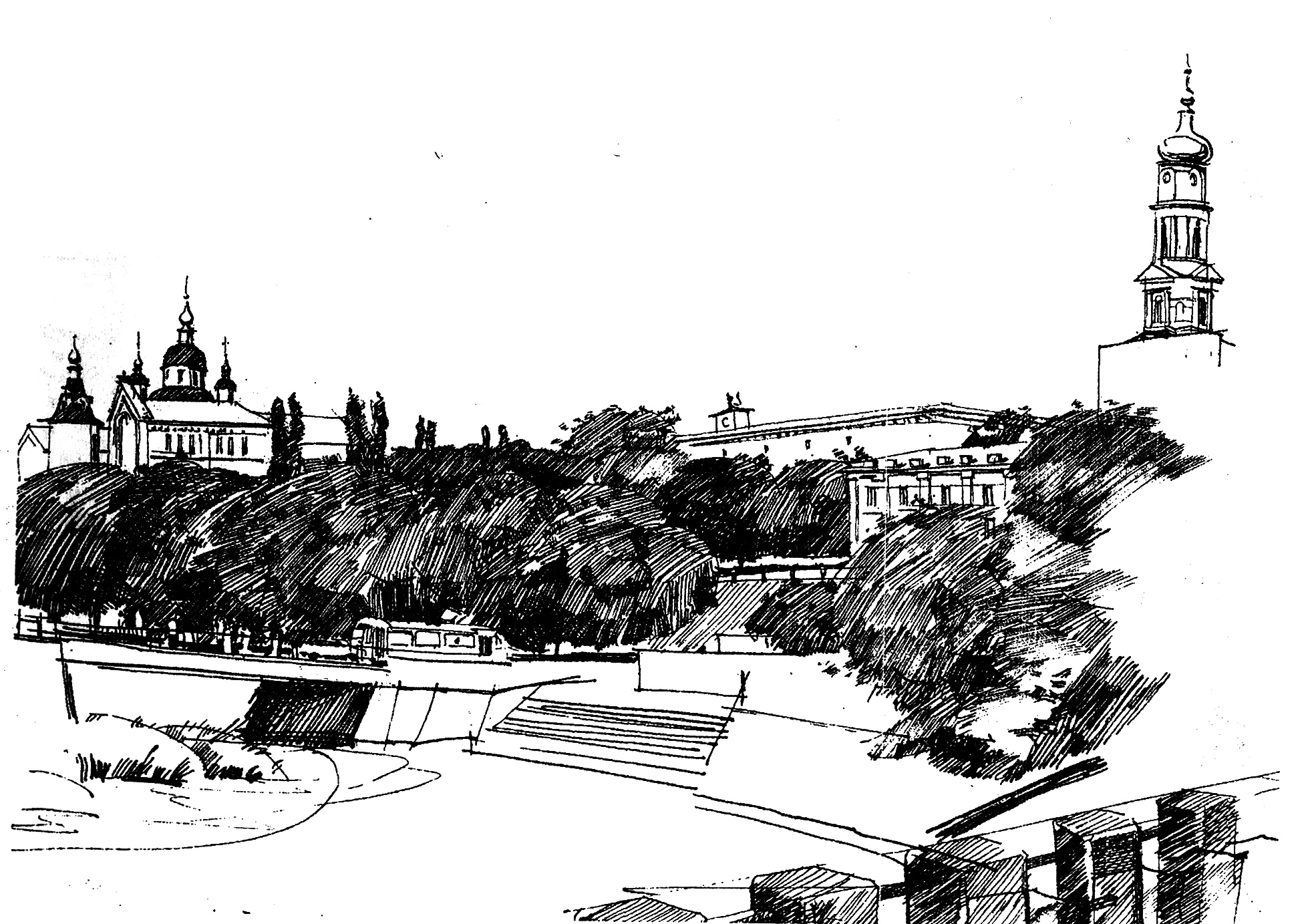 KharkivO. M. Beketov NUUE2021Martyshova L. Architectural composition: lectures for 1–st year foreign students of full-time education, educational level «bachelor», specialty 191 – Architecture and urban planning / L. Bogdanova, L. Martyshova; O. M. Beketov National University of Urban Economy in Kharkiv. – Kharkiv: O. M. Beketov NUUE, 2021.AuthorsPhD in Architecture L. Martyshova,Senior Lecturer L. BogdanovaReviewerH. Koptieva, PhD in Architecture, Urban Planning chair of O. M. Beketov National University of Urban EconomyRecommended by the chair of Fundamentals of Architectural design, 
record № 1 on 29.08.2020Навчальне виданняМартишова Лариса СергіївнаБОГДАНОВА Лариса ОлегівнаАРХІТЕКТУРНА КОМПОЗИЦІЯКОНСПЕКТ ЛЕКЦІЙ(англійською мовою)(для іноземних студентів 1 курсу денної форми навчанняосвітнього рівня «бакалавр»спеціальності 191 – Архітектура та містобудування)Відповідальний за випуск За авторською редакцієюКомп’ютерне верстання Л.С. МартишоваПлан 2021, поз Підп. до друку	       . Формат 60 х 84/16.Друк на ризографі. Ум. друк. арк. Тираж 50 пр. Зам. №   . Видавець і виготовлювач:  Харківський національний університетміського господарства імені О. М. Бекетова, вул. Маршала Бажанова, 17, Харків, 61002. Електронна адреса: rectorat@kname.edu.uaСвідоцтво суб’єкта видавничої справи: ДК № 5328 від 11.04.2017. 